Publicado en  el 09/08/2016 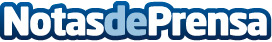 La red natura 2000, en el Festival de Teatro Clásico de AlcántaraEl libreto de teatro ‘La Tempestad’, elaborado en el seno del proyecto LIFE+ INFONATUR 2000 de la Consejería de Medio Ambiente y Rural, Políticas Agrarias y Territorio, ha estado presente en la programación del Festival de Teatro Clásico de AlcántaraDatos de contacto:Nota de prensa publicada en: https://www.notasdeprensa.es/la-red-natura-2000-en-el-festival-de-teatro Categorias: Artes Escénicas Extremadura Entretenimiento Ecología http://www.notasdeprensa.es